На основу члана 48. став 5. Закона о комуналној милицији („Службени гласник РС”, број 49/19),Министар државне управе и локалне самоуправе доносиПРАВИЛНИКо службеној легитимацији комуналних милиционара"Службени гласник РС", број 27 од 13. марта 2020.Члан 1.Овим правилником прописују се боја, облик, саставни делови и образац службене легитимације комуналних милиционара (у даљем тексту: легитимација), као и текст овлашћења комуналних милиционара на легитимацији.Члан 2.Корице легитимације израђене су у тврдом кожном повезу тамно сиве боје.На левој унутрашњој страни корице утиснути су при врху назив јединице локалне самоуправе, у средини грб јединице локалне самоуправе, при дну речи: „Комунална милиција”, а испод њих: „Службена легитимација”.На десној унутрашњој страни корице је простор у облику џепа за смештај дела легитимације – картице, одштампаног на обрасцу из члана 7. овог правилника (у даљем тексту: картица).Члан 3.Лева страна картице садржи при врху назив јединице локалне самоуправе, испод њега речи: „Комунална милиција” и испод њих речи: „Службена легитимација”.Испод назива и речи из става 1. овог члана, у горњем левом углу је место за фотографију комуналног милиционара у боји, димензија 2,5 x 3 cm.Са десне стране фотографије је холограм на коме је аплициран грб јединице локалне самоуправе, испод њега место за уписивање регистарског броја легитимације, испод којег је утиснут серијски број легитимације.Испод фотографије, холограма, регистарског и серијског броја је место за име и презиме комуналног милиционара коме се издаје легитимација, датум издавања, место печата и место за потпис председника општине, односно градоначелника.Члан 4.Десна страна картице садржи наслов: „Овлашћења”, а испод њега текст који гласи: „Комунални милиционар овлашћен је да у складу са Законом о комуналној милицији, упозори лице, изда усмено наређење, изврши проверу идентитета или довођење, изврши заустављање и преглед лица и предмета, привремено одузме предмете, спроведе аудио и видео снимање, прикупља обавештења и употреби средства принуде – физичку снагу, средства за везивање, распршивач са надражујућим дејством и службену палицу, а у складу са другим законом, прописом и општим актом јединице локалне самоуправе да примени и друга овлашћења, предвиђена у члану 18. став 2. Закона о комуналној милицији.”Испод овлашћења из става 1. овог члана, исписане су и речи које гласе: „Када по решењу руководиоца обавља и послове унутрашње контроле, ималац ове легитимације примењује и овлашћења сагласно члану 15. Закона о комуналној милицији.”Члан 5.Картица из чл. 3. и 4. овог правилника израђује се на хартији светлосиве боје са заштитом 120 g/m2, без избељивача, са воденим знаком и са влаканцима видљивим под UV светлом.Картица је упакована у PVC провидни омот и смештена у простор у облику џепа на другој унутрашњој страни легитимације.Члан 6.Грб јединице локалне самоуправе на првој унутрашњој страни корице и на холограму картице, аплицира се у складу са одлуком јединице локалне самоуправе којом се уређује употреба грба и сврхом легитимације да означава службени статус комуналног милиционара у обављању послова из надлежности јединице локалне самоуправе.Члан 7.Приказ унутрашње леве стране корица легитимације у расклопљеном стању и десне стране – картице (Образац), одштампан је уз овај правилник и чини његов саставни део.Легитимација је правоугаоног облика, у виду картице, димензија 7 x 9 cm, смештене у дводелне корице димензија 8 х 10 cm, које су у расклопљеном стању димензија 16 x 10 cm.Члан 8.Даном ступања на снагу овог правилника престаје да важи Правилник о службеној легитимацији комуналних полицајаца („Службени гласник РС”, број 106/09).Члан 9.Овај правилник ступа на снагу осмог дана од дана објављивања у „Службеном гласнику Републике Србије”.Број 110-00-407/2019-24У Београду, 5. марта 2020. годинеМинистар,Бранко Ружић, с.р.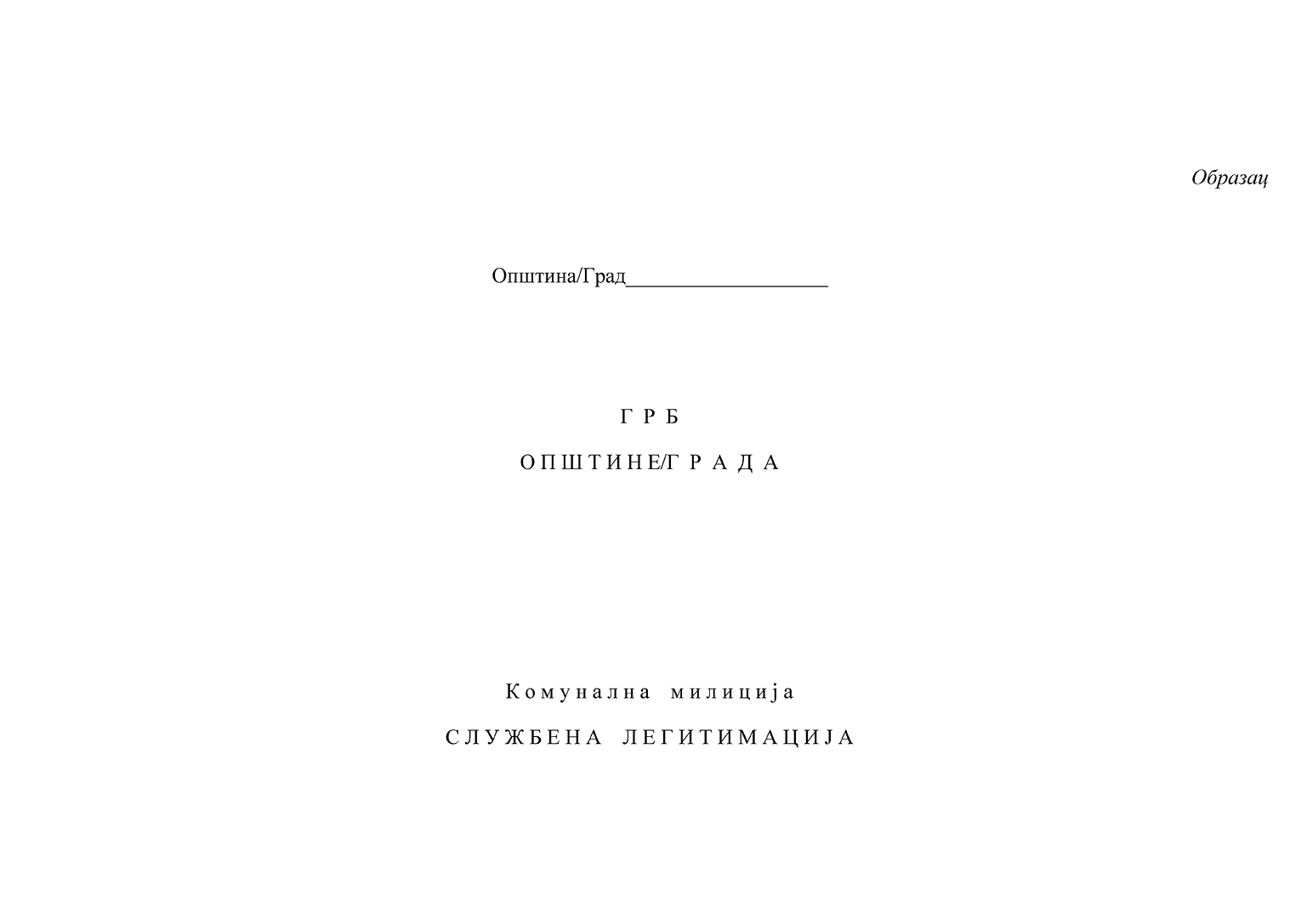 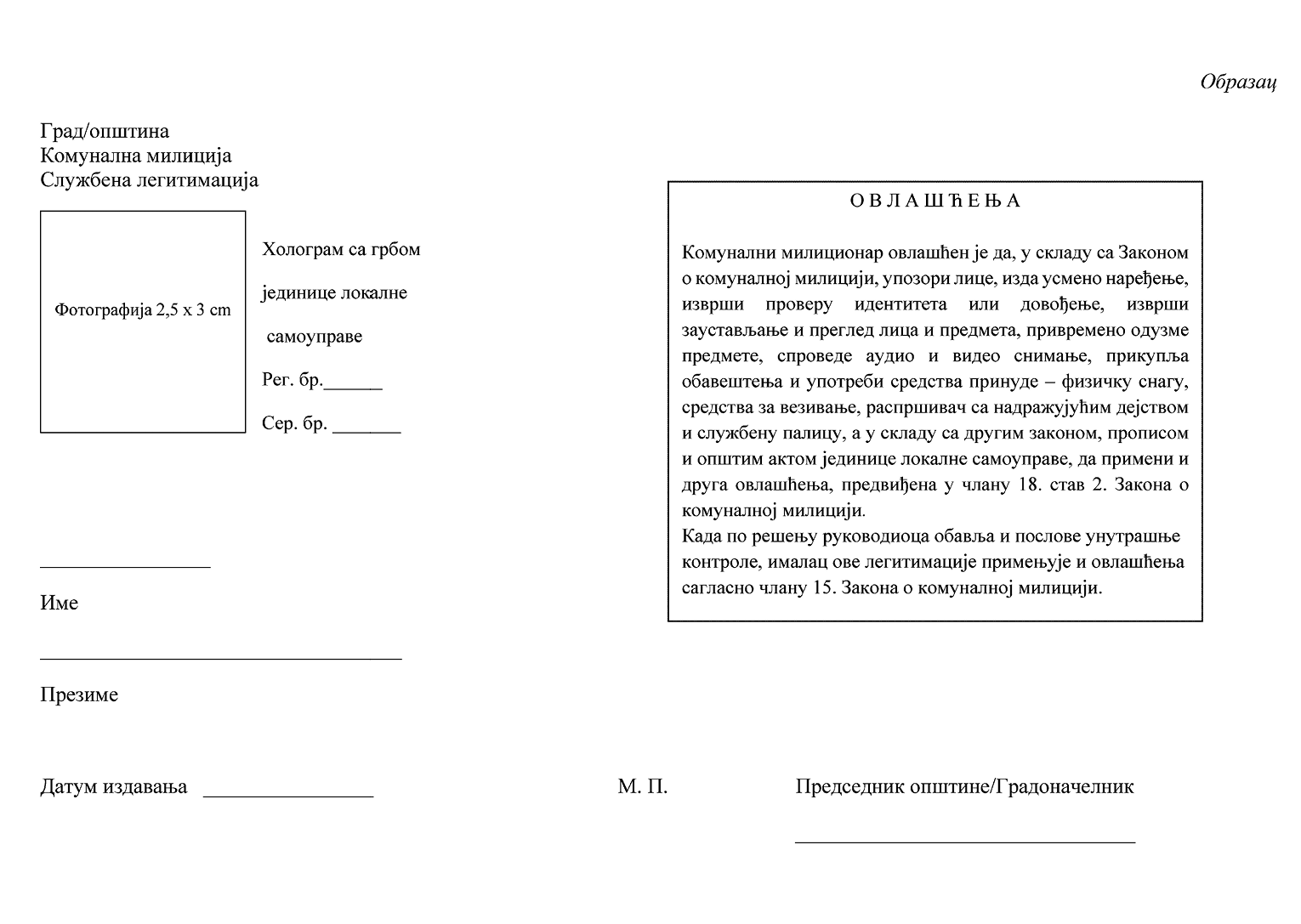 